３　学齢期ファイル　（７歳～１８歳）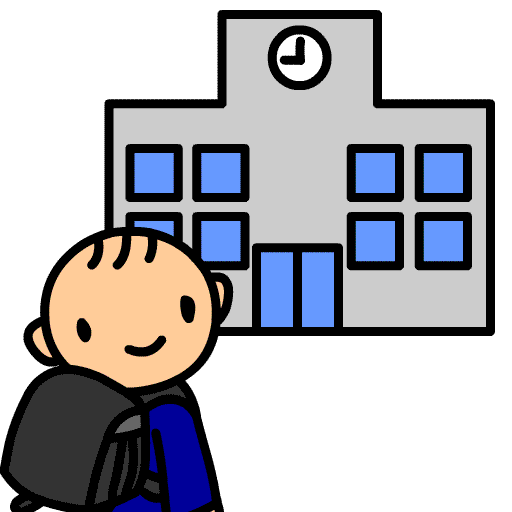 ☆保護者と学校と関係機関が連携し、お子さんの特徴に合わせて適切な支援をするためのファイルです。☆学校の先生等と一緒に、卒業後も考えながらお子さんのための「個別の教育支援計画１）」を立ててみましょう。☆できあがった計画を学校と一緒に利用したいときは、「プロフィール、生い立ち」「個別の教育支援計画」などの写しを合わせて保管してもらいましょう。また、「個別の教育支援計画」は学校でも作ることになっているので、写しを複写しておいてもよいでしょう。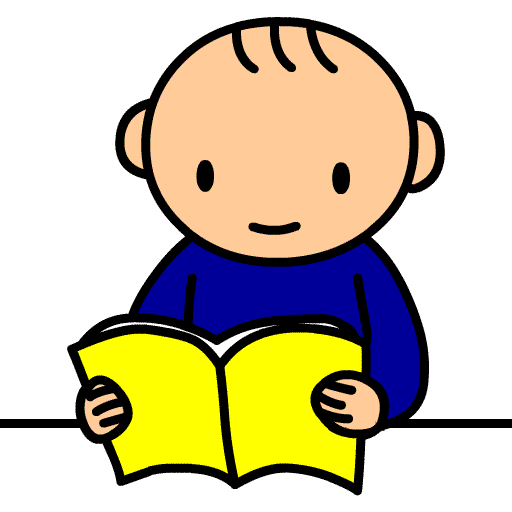 ☆必要に応じて｢個別の指導計画２）」や｢実習の記録」等の資料も挟み込み保存しましょう。※１）個別の支援計画…乳幼児期から学校卒業までを見通した、教育・医療・保健・福祉・労働等の関係機関が連携協力して支援するためのツール。学校や教育委員会が中心になって作るものは「個別の教育支援計画」という。※２）個別の指導計画…学校の教育課程において、特別な支援を必要とする幼児・児童・生徒の教育的ニーズに応じたきめ細やかな教育的指導が行えるよう、指導目標や指導内容・方法などを具体的に表した計画。【　　　　　　　　学校】　個別の教育支援計画（例）                     　　　      作成日　　　年　　月　　日ふりがな氏　　名ふりがな氏　　名性別男女生　年　月　日生　年　月　日年　　月　　日生（　　　歳　　ヶ月）ふりがな保護者氏名ふりがな保護者氏名続柄学級担任学級担任ふりがな保護者氏名ふりがな保護者氏名続柄コーディネーターコーディネーター家庭環境家庭環境友人関係友人関係地　域　支　援　機　関　・　具　体　的　支　援地　域　支　援　機　関　・　具　体　的　支　援地　域　支　援　機　関　・　具　体　的　支　援地　域　支　援　機　関　・　具　体　的　支　援地　域　支　援　機　関　・　具　体　的　支　援地　域　支　援　機　関　・　具　体　的　支　援地　域　支　援　機　関　・　具　体　的　支　援地　域　支　援　機　関　・　具　体　的　支　援地　域　支　援　機　関　・　具　体　的　支　援地　域　支　援　機　関　・　具　体　的　支　援支援分類支援分類支援機関名住所・連絡先住所・連絡先住所・連絡先住所・連絡先支援内容支援内容１学校等学校等２医療医療３教育相談教育相談４福祉関係福祉関係５その他その他保護者の願い保護者の願い保護者の願い保護者の願い保護者の願い保護者の願い保護者の願い保護者の願い合理的配慮合理的配慮